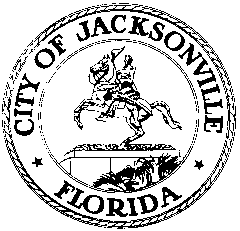 OFFICE OF THE CITY COUNCILDR. CHERYL L. BROWN				                           			 	117 WEST DUVAL STREET, SUITE 425            DIRECTOR						             	             		          	    4TH FLOOR, CITY HALL    OFFICE (904) 630-1452						           				 JACKSONVILLE, FLORIDA  32202     FAX (904) 630-2906								                                       E-MAIL: CLBROWN@coj.netJune 29, 2015(5:00 p.m.)2015-2016 SPECIAL MEETING OF THE COUNCIL ELECTTopic:  In accordance with the provision of Rule 1.102(b) of the Rules of the Council, as President of the Jacksonville City Council, I am hereby calling a meeting of the members of the 2015-2019 Council-Elect of the City Council of Jacksonville.  The purpose of the meeting is to elect a 2015-2016 President-Designate and Vice President-Designate.  (Individuals who are eligible to vote on this issue are 2015-2019 Council Members – Elect who will take office on July 1, 2015.)Date:		Wednesday, May 26, 2015Time:		11:30 a.m.Location:  The meeting will be held on Wednesday, June 3, 2015, at 11:30 a.m., in the Council Chamber, - 1st Floor City Hall-St. James Building, 117 West Duval Street, Jacksonville, Florida.Convened:	11:30 am INVOCATION - Council President Clay YarboroughPLEDGE OF ALLEGIANCE - Council President Clay YarboroughROLL CALL-  Council Secretary Cheryl L Brown called and accounts for quorum  of the 2015-2019 Council Elect.  See those present as listed below.PRESENT:       2014-2015 COUNCIL PRESIDENT Yarborough; and 2015-2019 COUNCIL MEMBERS- Elect Gregory Anderson ,  Danny Becton, Aaron Bowman, Lori Boyer, Anna Lopez Brosche, Katrina Brown, Reginald Brown, Doyle Carter,  John  Crescimbeni, Garrett Dennis, Al Ferraro, Reginald Gaffney, Tommy Hazouri, Bill Gulliford,  Jim Love, Joyce Morgan, Sam Newby Matt Schellenberg and Scott WilsonStaff Present:  	Carol Owens, Dana Farris, Dr. Cheryl L Brown, Steve Cassada, Philip Zamarron, Crystal  Katrina Macdonald, Jeff Clements, Yvonne Mitchell, Margaret “Peggy” Sidman, Paige Johnston2014-2015 Council President Clay Yarborough called the meeting of the Council Elect to order and asked for Dr. Cheryl L Brown, Council Secretary to call the roll to determine a quorum.  With a quorum established and with the announcement of the results of 19 members present the meeting moved forward with the election for the Office of President – Designate and Vice-President Designate.  With no objections from the 2015-2019 Council – Elect the 2014-2015 Council President Clay Yarborough served as the temporary chairperson for the Special Meeting of the Council Elect.  Additionally, the 2014-20145 Council President/Temporary Chair of the Special Meeting of the Council Elect appointed the current Council Secretary (Cheryl L Brown) as Secretary of the Special Meeting.The Temporary Chairman (Council President Yarborough) read the following statement as to the reason for this assembly additionally the Assistant Chief of Legislative Services read the attached call for the meeting --  “The Council Elect is assembled under provisions of Rule 1.102(B), Rules of the Council, for the sole purpose of electing a President – Designate and Vice-President Designate  - directed the Council Secretary to prepare the minutes of this meeting to be attested by the Council Secretary and signed by the temporary chairman.  The document will be delivered into the custody of the Council Secretary and Legislative Services Division and entered into the permanent record.The Temporary Chairperson proceeded with the election of the President- Designate by opening the floor for nominations and motions for seconds.  Council Member William I. Gulliford, Jr. placed the name of Gregory B. Anderson into nomination.  The nomination was seconded by John Crescimbeni.  With no further nominations the nominations were closed and the temporary chairman called for the Council Secretary to pass out the ballots. The ballots were collected and the Council Secretary was instructed to read each ballot and announce the final total.  The final results Gregory B. Anderson (19 Yeas and 0 Nays).  The temporary chairman announced by the Council Elects actions they had elected Gregory B Anderson as their President Designate and extended the privilege of the floor to Council President Designate Anderson… (http://www.coj.net/city-council/city-council-meetings-online/2015-council-video-archive.aspx#Council    Click on link to view video)The Temporary Chairperson proceeded with the election of the Vice President- Designate by opening the floor for nominations and motions for seconds.  Council Member Doyle Carter  placed the name of Lori N. Boyer  into nomination.  The nomination was seconded by Garrett Dennis.  With no further nominations the nominations were closed and the temporary chairman called for the Council Secretary to pass out the ballots. The ballots were collected and the Council Secretary was instructed to read each ballot and announce the final total.  The final results Lori N. Boyer (19 Yeas and 0 Nays).  The temporary chairman announced by the Council Elects actions they had elected Lori N. Boyer as their Vice President Designate and extended the privilege of the floor to Council Vice President Designate Boyer… (http://www.coj.net/city-council/city-council-meetings-online/2015-council-video-archive.aspx#Council    Click on link to view video)ADJOURNED - SINE DIE  11:58 amMaterials:   Notice -  Legislative Services Division …. for the legislative record	DVD – of Meeting; Hard Copy of ballots (Legislative Services Division)Minutes Written By:  Cheryl L Brown, Council Secretary/DirectorJacksonville City Council6.29.2015Attest:								_________________________							Clay E. Yarborough, President							Jacksonville City Council_______________________________Dr. Cheryl L Brown, Council SecretaryJacksonville City Council